АДМИНИСТРАЦИЯ  ЛЕНИНСКОГО СЕЛЬСКОГО ПОСЕЛЕНИЯУСТЬ-ЛАБИНСКОГО  РАЙОНАП О С Т А Н О В Л Е Н И Еот 22 марта 2019г.										№ 36хутор БезлесныйО внесении изменений в постановление администрации Ленинского сельского поселения Усть-Лабинского района от 09 февраля 2018 года № 9 «О Порядке работы с обращениями граждан в администрации Ленинского сельского поселения Усть-Лабинского района»В целях реализации Федерального закона от 2 мая 2006 года № 59-ФЗ «О порядке рассмотрения обращений граждан Российской Федерации», Закона Краснодарского края от 28 июня 2007 года №1270-КЗ «О дополнительных гарантиях реализации права на обращение в Краснодарском крае»  п о с т а н о в л я ю:1. Внести изменения в постановление администрации Ленинского сельского поселения Усть-Лабинского района от 09 февраля 2018 года № 9 «О Порядке работы с обращениями граждан в администрации Ленинского сельского поселения Усть-Лабинского района» изложив пункт 3.4.10 «Порядок работы с обращениями граждан в администрации Ленинского сельского поселения Усть-Лабинского района» в новой редакции:«3.4.10. Письменное обращение, содержащее информацию о фактах возможных нарушений законодательства Российской Федерации в сфере миграции, направляется в течение пяти дней со дня регистрации в территориальный орган федерального органа федерального органа исполнительной власти в сфере внутренних дел, и высшему должностному лицу субъекта Российской Федерации (руководителю высшего исполнительного органа государственной власти субъекта Российской Федерации) с уведомлением гражданина, направившего обращение, о переадресации его обращения, за исключением случая, указанного в п.3.3.8 настоящего Порядка.».2. Контроль за выполнением настоящего постановления оставляю за собой.3. Общему отделу администрации Ленинского сельского поселения Усть-Лабинского района (Пулека): обнародовать настоящее постановление и разместить на официальном сайте Ленинского сельского поселения Усть-Лабинского района, в сети «Интернет». 4. Постановление вступает в силу со дня его обнародования.Глава Ленинского сельского поселения Усть-Лабинского района					В.П. Авджян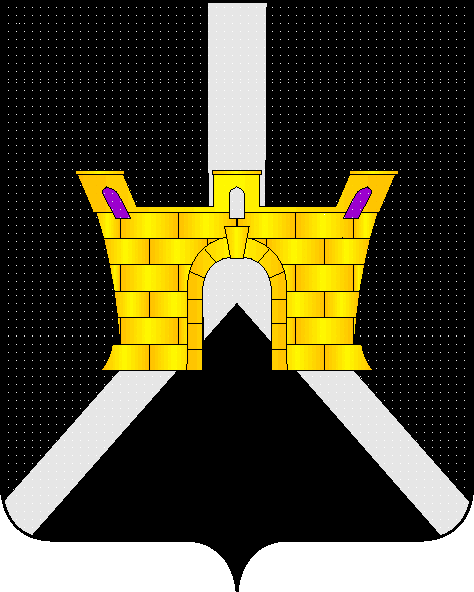 